.Music Available on iTunes and Amazon#16 count Intro  - (Phrasing: 64, 64, 32. 64, 64, 32, 64)[1-8] SWAY FORWARD, SWAY BACK, FORWARD TRIPLE; ROCK RECOVER, 1/4 LEFT TRIPLE[9-16] CROSS, HINGE 1/2 TURN, FORWARD TRIPLE, ROCK RECOVER, COASTER STEP[17-25] FORWARD ROCK, RECOVER, 1/2 TURN RIGHT, TRIPLE 1/2 RIGHT, BACK ROCK, TRIPLE 1/2 LEFT[26-32] BACK ROCK, RECOVER, 1/4 LEFT TRIPLE, HOLD, BALL-SIDE, HOLD*Restart here during wall 3 facing (12:00) and wall 6 facing (12:00)[33-40] MAMBO RIGHT, HOLD, MAMBO LEFT, HOLD[41-48] TURN RIGHT, HOLD, 1/4 ARCHING WALK, WALK, WALK, HOLD, KICK, STEP BACK[49-57]   STEP FORWARD, SIDE, ROCK, CROSS, SIDE, CROSS, SIDE ROCK, COASTER STEP[58-64] STEP 1/2 PIVOT, 1/2 TURN LOCK STEP; STEP BACK, HOOK, SHUFFLE FORWARDBEGIN AGAINChoreographer Information:Larry Bass, Saint Johns, FL, USA larrybass6622@comcast.netSue Ann Ehmann, Patrick Springs, VA, USA SueAnn5678@gmail.comBefore the Night Is Through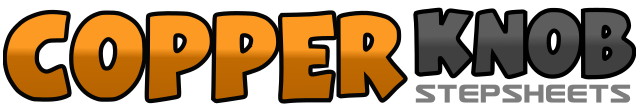 .......Count:64Wall:2Level:Intermediate.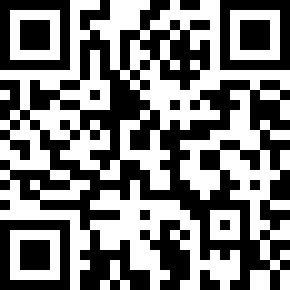 Choreographer:Sue Ann Ehmann (USA) & Larry Bass (USA) - September 2018Sue Ann Ehmann (USA) & Larry Bass (USA) - September 2018Sue Ann Ehmann (USA) & Larry Bass (USA) - September 2018Sue Ann Ehmann (USA) & Larry Bass (USA) - September 2018Sue Ann Ehmann (USA) & Larry Bass (USA) - September 2018.Music:Before the Night Is Through - Gina Sicilia : (Album: Can't Control Myself)Before the Night Is Through - Gina Sicilia : (Album: Can't Control Myself)Before the Night Is Through - Gina Sicilia : (Album: Can't Control Myself)Before the Night Is Through - Gina Sicilia : (Album: Can't Control Myself)Before the Night Is Through - Gina Sicilia : (Album: Can't Control Myself)........1-2Step R to right diagonal swaying hips forward, sway hips back to L3&4Step R forward, step L beside R, step R forward5-6Rock L forward; recover weight back to R7&8Make a 1/4 turn left stepping L to side, step R beside L, step L to side     (9:00)1-2Step R across L, make a 1/4 turn right stepping L back (12:00)3&4Make a 1/4 turn right stepping R forward, step L beside R, step R forward    (3:00)5-6Rock L forward, recover weight to R7&8Step L back, step R beside L, step L forward1-2-3Rock R forward, recover L, turn 1/2 right stepping R forward       (9:00)4&5Turning 1/4 right step L to side (12:00), step R across L, turning 1/4 right step L back    (3:00)6-7Rock R back, recover L8&1Turning 1/4 left step R to side, step L beside R, turning 1/4 left step R back     (9:00)2-3Rock L back, recover R4&5Turning 1/4 right step L to side, step R beside L, step L to side                           (12:00)6&7-8Hold (6), ball step R beside L, step L to side, touch R beside L (8)1-4Rock R to side, recover L, step R beside L, hold5-8Rock L to side, recover R, step L beside R, hold1-2Turning right step R forward, hold          (3:00)3-5Walk in a 1/4 arch L, R, L           (6:00)6Hold7-8Kick right forward, step right back (bending/popping left knee)1-2-3Step L forward, rock R to side, recover weight to L4&5Step R across L, step L to side, step R across L6-7Rock L to side; recover weight to L8&1Step L back, step R beside L, step L forward2-3Step R forward, pivot 1/2 turn left stepping L forward                  (12:00)4&5Make a 1/4 turn left stepping R to side (9:00), lock L across R, turning 1/4 left stepping R back   (6:00)6-7Step L back, touch or hook R in front of L8&Step R forward, step L beside R